Podcast 9.1: Kinetic Molecular Theory __________________ ________________  = Energy due to motion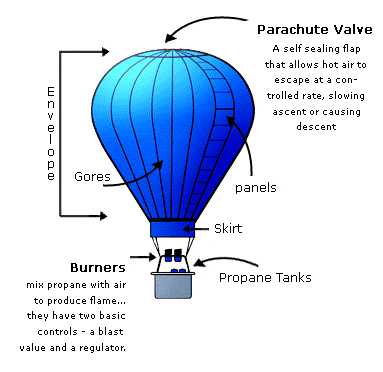 All Matter consists of tiny particles that are in constant motionAdd K.E. – Atoms and molecules move ____________________  and the object expandsLose K.E. – Atoms and molecules slow down and the object contractsTo add or lose K.E., Temperature is adjustedHeat added = Energy addedAdditional K.E. causes atoms and molecules to collide more often Gas Pressure Pressure = Force per area of an	objectForce is caused by ____________________ of gas particlesVacuum – empty space with no particles and no pressure.Compressibility – measure of how much the volume of a substance decreases under pressureLots of empty space between gas particles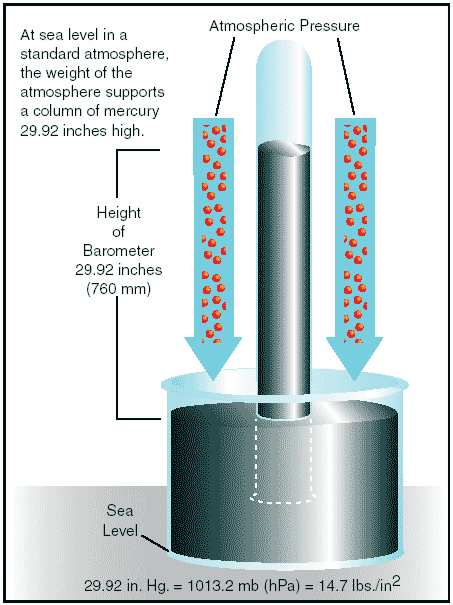 Easily compressed, or squeezed, into a smaller volumeAtmospheric Pressure – results from collisions of particles in the air Pressure exerted on the earth by the layer of air around itHigher Elevation = fewer air particles = lower pressureMeasured with a barometerVapor Pressure: a force exerted just above a liquid by the particles that have evaporated from the surface Higher Temp = Higher Vapor PressureLower Temp = Lower Vapor PressureSketch Vapor Pressure BelowMeasuring Air Pressure Common UnitsPascal, Pa or____________________, SI UNIT FOR PRESSURE atmosphere, atm torr, or millimeters of mercury, mmHgPressure Conversions: 1 atm = 760 mmHg = 760 torr = 101.3 kPa Since these are all equal, they can be used in t-tables to convert between pressure unitsExample 1:  What is the pressure of 450 kPa in atm? mmHg?Podcast 9.2: Phases of Matter Remember: Both Liquids and Gases take the shape of their containersHowever: Gases expand to fill their containers, whereas liquids do not! WHY???Phases of Matter Intermolecular Forces, IMFs: Particles in liquids (and Solids) stay closer together because of the forces of attraction between positive and negative charges in atoms and molecules that keep particles close togetherIn Gases, the Kinetic Energy is large enough to overcome the all of the IMFs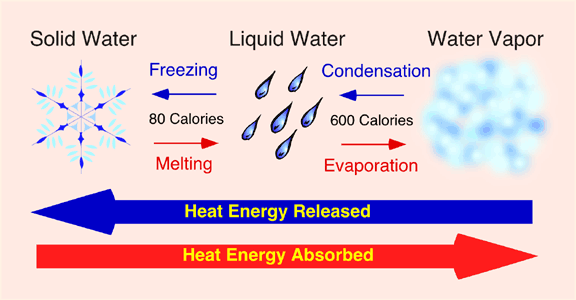 Phase Change Processes: Give simple definitions of each of the following Freezing ______________________________________________________________________________Condensation _________________________________________________________________________Deposition____________________________________________________________________________Dissolving_____________________________________________________________________________Melting______________________________________________________________________________Vaporizing____________________________________________________________________________Subliming_____________________________________________________________________________The Process of Boiling ____________________: Changing a liquid into a gas. Occurs at the surface of a liquidLiquids evaporate faster when additional KE (heat) is added. Extra KE breaks the ____________________ between particles.Liquid molecules change to the gas phase, creating more __________________   __________________  just above the surface of the liquidWhen the vapor pressure equals the ____________________  ____________________, the liquid will boil. The temperature and pressure combination at which this occurs is called the BOILING POINT.The Nature of Solids ____________________ Solids: particles are arranged in an orderly, repeating, three dimensional pattern called a latticeMaintain own shapeHigher melting pointsTypically good conductorsExamples: NaCl, Granulated Sugar, CuSO4 ____________________  Solids: lack an ordered internal structureMoldable, can be formed into many shapesMelt over a wide range of temperaturesTypically poor conductors Examples: Ca(C2H2O2)2 , 	Powdered Sugar, Glass, Plastic, WaxPhase Diagrams: Graph representing all 3 major states of matter for a substance E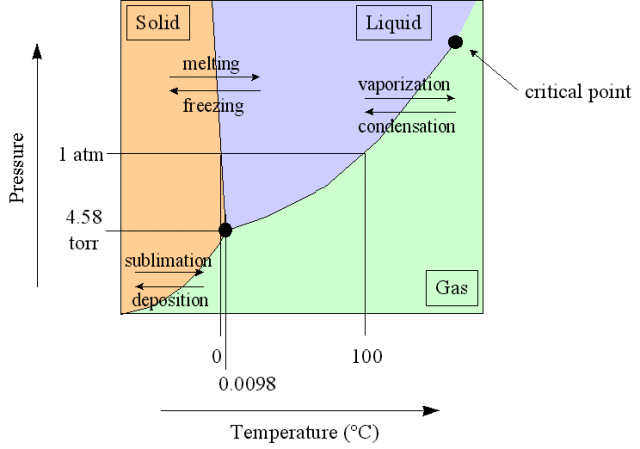 Based on relationships between temperature and pressureAxes of graphs are typically distorted so all important points can still fit Interpreting Graphics – Refer to Handout Podcast 9.3: Gas Laws: Summarize the Behavior of Gases and Relationships Between Temperature, Pressure, And VolumeProperties of Gases: Factors affecting gas pressure:____________________ of gas: more particles (moles) increases pressure____________________: reducing volume tends to increase pressure____________________: increasing the temperature tends to increase pressure because particles collide moreBoyle’s LawPressure is the result of molecules colliding with the walls of a container (complete sketch below)Volume = 4x4Pressure = 1 atm Same # of particles in each boxAs the container gets smaller, collisions increase, so pressure increases (complete sketch below)Volume = 2x2Pressure = ______ Still same # of particles in each boxAs the container gets smaller, collisions increase, so pressure increases (complete sketch below)Volume = 1x1Pressure = _______ Sketch a graph to show how pressure changesin response to increasing volume. Boyle’s Law: Pressure and volume have an inverse relationship at a constant temperatureP1V1 = P2V2	OR 		OR	Practice Problem 1: P1 = 1 atm	 V1 = 8 mL	   V2 = 10 mLWhat is the final pressure (P2)? Charles’s Law - as the Kelvin temperature of a gas increases, the volume increases proportionally, provided that the pressure and amount of gas remain constant.There is a direct relationship between temperature and volumeSketch the graph of this relationshipHint: V/T = constantDoubling the Kelvin temperature of a gas sample doubles its volumeReducing the Kelvin temperature by one-half causes the gas volume to decrease by one-halfPractice Problem 2: A sample of gas occupies 3.5 L at 300 K. What volume will it occupy at 200 K?Practice Problem 3: If a 1 L balloon is heated from 22°C to 100°C, what will its new volume be?Gay-Lussac’s Law Pressure is directly proportional to Kelvin temperature if volume remains constant.If Temperature increases, then Pressure increases (and vice versa).Combined Gas Law Describes the relationship among pressure, temp, and volume of a gas. Combines Boyle’s, Charles’s, and Gay-Lussac’s LawsPodcast 9.4: Ideal Gases Ideal Gas Law: Gas Law that incorporates all four possible variables P, V, T, and n (# of moles).PV = nRTP=Pressure in kPa or atm V = Volume in Litersn = # of moles  R = ideal gas constantT = Temperature in Kelvin *Describes the condition of gases as they are now but the other gas laws predict what they WILL be      when conditions change.Values of RIf Pressure is in kPa,  R = _______If Pressure is in atm, R =________ Example Problem 1: How many kilograms of methane, CH4 are in a 225 L container at 150 kPa and 35oC?Example Problem 2: Find the number of grams of CO2 that exert a pressure of 785 torrs at a volume of 32.5L and a temperature of 32oC.Example Problem 3: If the density of a gas is 1.2 g/L at 745 torr and 20oC, what is its molecular mass?Ideal vs Real Gases Ideal Follows gas laws at all temps and pressuresConforms precisely to ALL assumptions of KMTParticles have no volumeNo IMFs between particlesDON’T EXIST Real Factor in Particle VolumeLook at IMFs between particlesDiffer mostly at low temps and high pressuresTrue picture of gases Gas Mixtures Partial Pressure: pressure exerted by one component in a mixture of gasesDalton’s Law of Partial Pressures: For a mixture, the total pressure is the sum of all the partial pressures of the gasesPtotal = P1 + P2 + P3 + … Example Problem 4: A 250. mL sample of oxygen, O2, is collected over water at 25oC and 760.0 mmHg pressure. What is the pressure of the dry gas along? (Vapor pressure of water at 25oC = 23.8 mmHg)Movement of Gases Effusion: Gas escapes from a tiny hole in a container. The smaller the gas particle is (ie, lower molar mass), the faster it effuses.Diffusion: Gas spreads out in space, moving from an area of high pressure to an area of low pressureThe smaller the gas particle, the faster if diffuses 